國立臺灣大學醫學院各學系、科、所邀請校外學者演講鐘點費性質說明書依所得稅法及財政部之新聞稿等相關規定及說明，演講費鐘點費可分成二類，一、課程外演講（新聞稿說明第一項）：不列入所得　　此類演講，需符合下列三點條件：公開場所、不限制特別身分或人士參與、有公告。又如排定之講授課程雖名為專題演講，但因係在上課場合為之，有上課性質者，仍屬薪資所得。二、課程內演講（新聞稿說明第二項）：列入所得　　如：課程。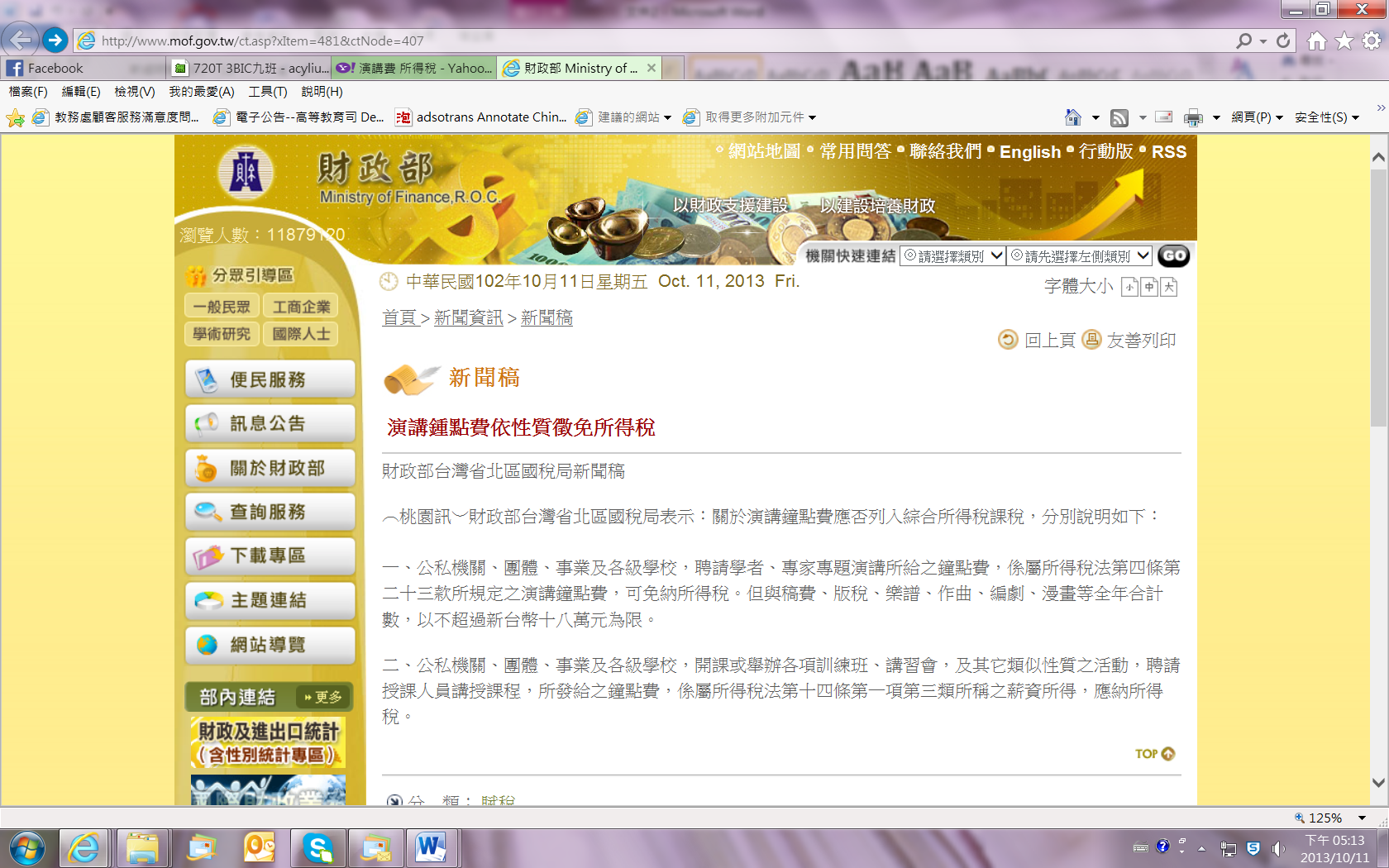 請根據上述說明，勾選本次演講之性質：演講日期：______年______月______日演講者：_________________________課程外演講課程內演講承辦人員簽章：　　　　　　　　        單位主管簽章：　　　　　　　　